  СОВЕТ  ДЕПУТАТОВ  СЕЛЬСКОГО  ПОСЕЛЕНИЯ  ПЕТРОВСКИЙ  СЕЛЬСОВЕТ  Добринского муниципального района Липецкой области65-я сессия  IV-го созываРЕШЕНИЕ20.03.2014г.                                  п.свх Петровский                               № 148-рсО  назначении досрочных выборов главысельского поселения Петровский сельсоветДобринского муниципального районаЛипецкой области	В связи с досрочным прекращением полномочий главы сельского поселения Петровский сельсовет Добринского муниципального района Липецкой области Шуклова Виктора Серафимовича, руководствуясь пунктами 1,4,7 статьи 10 Федерального закона РФ № 67-ФЗ от 12.06.2002 г. «Об основных гарантиях избирательных прав и права на участие в референдуме граждан Российской Федерации» и частями 1,2,3,4 статьи 10 Закона Липецкой области № 299-ОЗ от 02.06.2006г. «О выборах глав муниципальных образований в Липецкой области», руководствуясь статьей 18 Устава сельского поселения Петровский  сельсовет,  Совет депутатов сельского поселения Петровский сельсовет 	РЕШИЛ:	1.Назначить досрочные выборы главы сельского поселения Петровский  сельсовет Добринского муниципального района Липецкой области  на воскресенье   18 мая 2014 года. 	3.Настоящее решение опубликовать в районной газете «Добринские вести»  22 марта  2014 года.	4.Направить копию настоящего решения не позднее 24 марта  2014 года в управление Роскомнадзора по Липецкой области, Управление Министерства юстиции Российской Федерации по Липецкой области, избирательную комиссию Липецкой области, территориальную избирательную комиссию Добринского района, избирательную комиссию сельского поселения Петровский сельсовет.	5.Настоящее решение вступает в силу со дня его официального опубликования.Заместитель председателя Совета депутатов сельского поселения Петровский сельсовет                                                              З.И.Новикова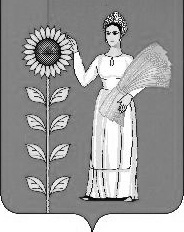 